Relatório de Projeto 
de estágio PEEC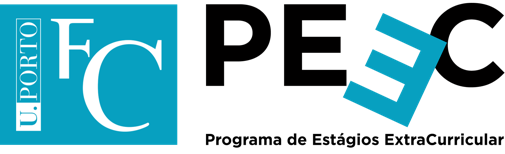 Identificação do Estagiário:Identificação do Projeto PEEC: Objetivos, Metodologias e Resultados:(<=6000 carateres c/ espaços) descrever sucintamente as principais atividades desenvolvidas e resultados  obtidos, usando como plano de referência o plano de trabalhos inicialmente propostoDesvios em relação ao plano de trabalhos inicial e enquadramento(<=3000 carateres c/ espaços ) - Mencionar as circunstâncias que tenham influenciado positiva e negativamente o cumprimento do plano de trabalhosTrabalhos elaborados no âmbito do projeto PEECpodem ser anexados relatórios científicos, se existentes, ou outras publicações relevantesO Estagiário PEECO SupervisorNome do estagiário: Curso : Ano curricular da última inscrição: Início de projeto:Fim de projeto:Tema do projetoÁrea científica do projeto:Entidade Acolhimento:Supervisor: Data: Assinatura Data: Assinatura 